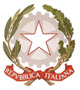 [[XSCUOLA]][[XCITTA]]VERBALE DELLO SCRUTINIO FINALECLASSE: [[XCL]] [[XSEZ]][[XSPEC]]Convocazione del......................................Piattaforma individuata e comunicata ai componenti il consiglio....................Oggi, [[XDATA]],alle ore ........, si è riunito il consiglio della classe  [[XCL]] [[XSEZ]] [[XSPEC]] per procedere alle operazioni di scrutinio relative allo Scrutinio Finale.Preliminarmente si fa presente che:- l’invito alla piattaforma utilizzata è stato regalmente inviato a tutti i docenti attraverso …(pubblicazione in bacheca docenti in data/ invio mail in data )…… e risulta essere consegnato a tutti, considerato che nessuno ha presentato reclamo relativamente alla non ricezione dello stesso;- il link inoltrato ai docenti è il seguente _______________________________________;Coordinatore prof................., verbalizzante prof. ....................... . Presiede il prof. ......................che accetta e si impegna a verificare costantemente la presenza dei componenti il Consiglio in ambiente digitale sulla piattaforma individuata per la riunione dell’organo collegiale.Da una verifica dei partecipanti alla video conferenza da apposita barra dei presenti in ambiente virtuale, risultano presenti alle operazioni di scrutinio:[[XTDOCENTI_CLASSE]]Constatati:La presenza del numero legale dei partecipanti;La regolarità della convocazione in modalità telematica in deroga alla normativa che regolamenta l’organizzazione delle attività collegiali, al Regolamento di Istituto, al Regolamento degli Organi Collegiali di Istituto e al CCNL in vigore, in relazione all’emergenza CoVid-19 (DL 23 febbraio 2020 n. 6, tutti i successivi DPCM e le note ministeriali ad esso collegate);La disponibilità di strumenti telematici idonei a consentire la comunicazione in tempo reale a due vie e il collegamento simultaneo fra tutti i partecipanti;il presidente richiama le norme in vigore sullo scrutinio, ed in particolare sui criteri deliberati dal Collegio dei Docenti, e dichiara aperta la seduta. Dopo ampia discussione sull'andamento didattico-disciplinare della classe, si passa all'esame delle singole situazioni e, sulla base dei giudizi ampiamente motivati, emerge quanto segue:I seguenti alunni risultano ammessi:[[XALUNNI_ESITOP]]I seguenti alunni, risultano ammessi con una o più insufficienze1:[[XALUNNI_ESITOS_G]]I seguenti alunni hanno conseguito esito Negativo allo Scrutinio Finale[[XALUNNI_ESITON]]Si passa quindi alla definizione del voto di comportamento, proposto dal coordinatore di classe[[XALUNNI_CONDOTTA]]Si provvede all'attribuzione del credito scolastico per la classe quinta in base alla tabella C di cui all'allegato A,  all''OM 16 maggio 2020, n.10.[[XCRED_VERB]]Si provvede quindi alla conversione del credito scolastico, attribuito al termine della classe terza e della classe quarta, sulla base rispettivamente delle tabelle A, B  di cui all’allegato A, all''OM 16 maggio 2020, n.10[[XALUNNI_CONV_CRED]]ANNOTAZIONI..........................................................................................................................................................................................................................Letto, approvato e sottoscritto il presente verbale, la riunione in videoconferenza termina alle ore ...................................... .Il verbale viene pubblicato sulla bacheca dei docenti, per la richiesta di presa visione.Tutti i componenti del Consiglio di Classe, partecipanti alla seduta, sono stati informati che la presa visione genera in piattaforma una “Tabella firme” che, munita di firma digitale del Dirigente Scolastico, sarà registrata nel sistema di gestione documentale e successivamente inviata al sistema di conservazione in uno al verbale. Il tutto, nel pieno rispetto delle disposizioni del Codice dell’Amministrazione Digitale (D.Lgs. 82/2005) in tema di documenti amministrativi informatici.[[XCITTA]], [[XDATA]]1 art. 4 commi 1,2,3 e 4 dell'OM 16 maggio 2020, n.11 